It’s not your call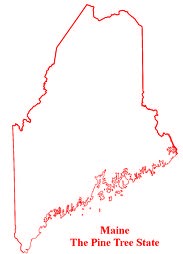 It’s	Maine	Law!The legal age to purchase alcoholic beverages is21Providing alcohol to	minors (under 21) is ILLEGAL Fines up to $2,000 and/or possible jail time and you may becharged with a felony if a death or injury results.Bureau of Alcoholic Beverages & Lottery OperationsDivision of Liquor Licensing and Enforcement 8 State House StationAugusta, ME 04333-0008 Email: MaineLiquor@Maine.gov Telephone: (207) 624-7220